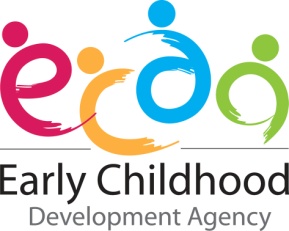 
Professional Development Programme for Centre Leaders and Lead EducatorsECDA FELLOWS IBAP PROJECT SUMMARYGuidelines:The PDP participant should take on the role of the Project Leader. The duration of the entire project should total to at least 30 hours.Submission of ECDA Fellows IBAP Project for PDP:Before project implementation, please inform the ECDA Fellows of your intent to submit the IBAP project as your PDP project. Upon project completion and after submitting the deliverables to the ECDA Fellows, please upload a copy of this project summary (in pdf format and within file size of 2MB) via ONE@ECDA within one month of project completion, to be awarded project hours. ECDA will verify the project completion with the ECDA Fellows to award you the project hours. Do note that project hours awarded for IBAP projects is capped at 30 hours regardless of actual implementation hours.Guidelines:The PDP participant should take on the role of the Project Leader. The duration of the entire project should total to at least 30 hours.Submission of ECDA Fellows IBAP Project for PDP:Before project implementation, please inform the ECDA Fellows of your intent to submit the IBAP project as your PDP project. Upon project completion and after submitting the deliverables to the ECDA Fellows, please upload a copy of this project summary (in pdf format and within file size of 2MB) via ONE@ECDA within one month of project completion, to be awarded project hours. ECDA will verify the project completion with the ECDA Fellows to award you the project hours. Do note that project hours awarded for IBAP projects is capped at 30 hours regardless of actual implementation hours.Guidelines:The PDP participant should take on the role of the Project Leader. The duration of the entire project should total to at least 30 hours.Submission of ECDA Fellows IBAP Project for PDP:Before project implementation, please inform the ECDA Fellows of your intent to submit the IBAP project as your PDP project. Upon project completion and after submitting the deliverables to the ECDA Fellows, please upload a copy of this project summary (in pdf format and within file size of 2MB) via ONE@ECDA within one month of project completion, to be awarded project hours. ECDA will verify the project completion with the ECDA Fellows to award you the project hours. Do note that project hours awarded for IBAP projects is capped at 30 hours regardless of actual implementation hours.Guidelines:The PDP participant should take on the role of the Project Leader. The duration of the entire project should total to at least 30 hours.Submission of ECDA Fellows IBAP Project for PDP:Before project implementation, please inform the ECDA Fellows of your intent to submit the IBAP project as your PDP project. Upon project completion and after submitting the deliverables to the ECDA Fellows, please upload a copy of this project summary (in pdf format and within file size of 2MB) via ONE@ECDA within one month of project completion, to be awarded project hours. ECDA will verify the project completion with the ECDA Fellows to award you the project hours. Do note that project hours awarded for IBAP projects is capped at 30 hours regardless of actual implementation hours.Guidelines:The PDP participant should take on the role of the Project Leader. The duration of the entire project should total to at least 30 hours.Submission of ECDA Fellows IBAP Project for PDP:Before project implementation, please inform the ECDA Fellows of your intent to submit the IBAP project as your PDP project. Upon project completion and after submitting the deliverables to the ECDA Fellows, please upload a copy of this project summary (in pdf format and within file size of 2MB) via ONE@ECDA within one month of project completion, to be awarded project hours. ECDA will verify the project completion with the ECDA Fellows to award you the project hours. Do note that project hours awarded for IBAP projects is capped at 30 hours regardless of actual implementation hours.Guidelines:The PDP participant should take on the role of the Project Leader. The duration of the entire project should total to at least 30 hours.Submission of ECDA Fellows IBAP Project for PDP:Before project implementation, please inform the ECDA Fellows of your intent to submit the IBAP project as your PDP project. Upon project completion and after submitting the deliverables to the ECDA Fellows, please upload a copy of this project summary (in pdf format and within file size of 2MB) via ONE@ECDA within one month of project completion, to be awarded project hours. ECDA will verify the project completion with the ECDA Fellows to award you the project hours. Do note that project hours awarded for IBAP projects is capped at 30 hours regardless of actual implementation hours.PDP Participant’s Particulars PDP Participant’s Particulars PDP Participant’s Particulars PDP Participant’s Particulars PDP Participant’s Particulars PDP Participant’s Particulars Name of PDP Participant:Name of PDP Participant:Name of Organisation/Centre:Name of Organisation/Centre:IBAP Project Action Plan(Action plan should document the time spent on the entire process of planning, execution, evaluation and reflection as guided by the ECDA Fellows. Please refer to example in the next page.)IBAP Project Action Plan(Action plan should document the time spent on the entire process of planning, execution, evaluation and reflection as guided by the ECDA Fellows. Please refer to example in the next page.)IBAP Project Action Plan(Action plan should document the time spent on the entire process of planning, execution, evaluation and reflection as guided by the ECDA Fellows. Please refer to example in the next page.)IBAP Project Action Plan(Action plan should document the time spent on the entire process of planning, execution, evaluation and reflection as guided by the ECDA Fellows. Please refer to example in the next page.)IBAP Project Action Plan(Action plan should document the time spent on the entire process of planning, execution, evaluation and reflection as guided by the ECDA Fellows. Please refer to example in the next page.)IBAP Project Action Plan(Action plan should document the time spent on the entire process of planning, execution, evaluation and reflection as guided by the ECDA Fellows. Please refer to example in the next page.)DateAction Action Title of Deliverables SubmittedDuration of Implementation (Ensure total duration is at least 30 hours)Remarks(if any)Total hoursTotal hoursTotal hoursTotal hoursExample on how to fill up the Action Plan table:Example on how to fill up the Action Plan table:Example on how to fill up the Action Plan table:Example on how to fill up the Action Plan table:Example on how to fill up the Action Plan table:DateAction Title of Deliverables SubmittedDuration of Implementation Remarks20 May 2021Develop a project action planAction plan2 hrs25 May 2021Pre-project observation Observation checklist2 hrs27 May 2021Conduct a workshop on 3Rs for core teamNil2 hrs1 June 2021Pre-project reflection journal Reflection journal4 hrs 3 June 2021Conduct workshop on RespectPresentation slides2 hrs5-19 June 2021Observe practices / Class observationObservation log4 hrs21 June 2021Conduct workshop on ResponsivePresentation slides2 hrs23 June to 7 JulObserve practices / Class observationObservation log 4 hrs9 Jul 2021Post-project observationObservation checklist2 hrs12 Jul 2021Prepare sharing slides on the projectPresentation slides4 hrs20 Jul 2021Write reflection journal Reflection journal4 hrsTotal hoursTotal hoursTotal hours32 hrs32 hrs